This annual report will support the work completed by your Head Start Collaboration Office (HSCO). The annual report will allow the Office of Head Start (OHS) to capture and promote your collaboration office accomplishments that are both quantitative and qualitative. The categories were determined by information that was submitted in past reports along with current priorities and therefore is intended to build on past work as we move forward. While we structure a number of questions to focus on current priorities, we also allow for work outside of the priorities to be reported at the end of each section. Please only report on work completed during the 2015 calendar year. When necessary, you may include some background information prior to 2015 to understand the work being reported. If no work has been completed in an area during 2015, there is no need to enter any information. DEMOGRAPHIC INFORMATION – Please fill out the following demographic information* indicates a required question 
* indicates a question that will be used to populate your collaboration profile webpage on Early Childhood Learning & Knowledge Center (ECLKC)*Name _______________________*Title _________________________**Select the state of the Head Start Collaboration Office (HSCO) 
[drop down list]**What region is the collaboration office located in?[drop down list]When did you begin in this position?[date picker] **Select the Department that best represents the location of the HSCODepartment of EducationDepartment of Human or Social ServicesWorkforce DepartmentGovernor’s OfficeCombined Education and Human Services DepartmentOther _______________________________________**Where is the HSCO actually housed (e.g. specify the division within the department)________________________________________**Is this position appointed by the Governor or their Designee Yes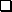  No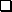 *Please provide the Vision and Mission of the department in the State where the HSCO is located. You may include the Purpose/Mission of the HSCO if applicable.How many staff positions are there in the HSCO?	Director 	___ Full-time employees (FTE)	Coordinator	___ FTE	Assistant/Admin	___ FTE	Other		___ FTE _____________ (please indicate position)*Does your state or region have an identified State Advisory Council? If so, provide the name of the council and the involvement of the HSCO.Yes _______________________________NoRegional Advisory Council*List up to ten major partnerships/collaborations that are in place between the HSCO and other entities______________________________________________________________________________________________________________________________________________________________________________________________________________________________________________________________________________________________________________________*List the major goals for your HSCO*Reponses to sections B-G will be used to populate the results on your ECLKC collaboration office profile webpage and can be used in completing your mid and annual reports.PROFESSIONAL DEVELOPMENT - Include a description and measurable results where possible. Please indicate if the collaboration office has been involved in any education for legislative actions around Professional Development in the following areas:educational requirements for Early Childhood Education (ECE)system developmentother (please specify)_____________________________________________If any selected, please provide a narrative description and when applicable, measurable results:If any selected, please provide a narrative description of your work and if applicable, measurable results:If any selected, please provide a narrative description of your work and if applicable, measurable results:Please indicate the area(s)where the collaboration office has been a part of development or revision of core knowledge and competencies for practitioners/professionalsinfant toddlerbirth to five continuumdrafting documentsother (please specify)__________________________________________________If any selected, please provide a narrative description of your work and if applicable, measurable results:Please indicate the area(s) where the collaboration office has been involved in facilitating conference or training activitiesstatewideregionalin partnership with National Head Start Association (NHSA)in partnership with other organization (please specify) ___________________________________other (please specify)___________________________________________If any selected, please provide a narrative description of your work and if applicable, measurable results:Please indicate the area(s) where the collaboration office has been involved in the development or enhancement of Professional Development Registry activitiesstatewide systemEarly Childhood professional trackingtrainer requirements and tracking meeting of Head Start professional development requirementsother (please specify)__________________________________________________If any selected, please provide a narrative description or your work and if applicable, measurable results:If there are any other professional development activities the collaboration office has been involved in that have not been reported elsewhere in this section, please provide a narrative description of your work and if applicable,  measurable results:SCHOOL READINESS and PRE-K - Include a description and some measurable results where possible. Please indicate the area(s) where the collaboration office has been involved in the promotion of school readiness effortsimportance of relationships and trustcontinuity of caretransition planningpre-literacy and literacy effortsearly math and science and/or STEM effortsKindergarten Entry Assessment (KEA)summits or conferencesMemorandum of Understandings (MOUs)public engagement and marketing toolother (please specify)__________________________________________________If any selected, please provide a narrative description of your work and if applicable, measurable results:Please indicate if the collaboration office has been involved in or supported involvement with pre-Kpartnershipsfunding (please be as specific as possible in the narrative)other (please specify)__________________________________________________If any selected, please provide a narrative description of your work and if applicable, measurable results:If there are any other school readiness or pre-K activities the collaboration office has been involved in that are not reported in this section, please provide a narrative description of your work and if applicable, measurable results:DATA and STATE FUNDING RELATED WORK - Include a description and some measurable results where possible. Please indicate if the collaboration office has worked on setting up unique identifiers that include Head Start children in your state or region Yes NoIf yes selected, please provide a narrative description of your work and if applicable, measurable results:Please indicate if the collaboration office has developed or updated any profiles regarding data for your state or for certain populationsFact Sheets or Profiles – please include the geographic level in the description (such as county/city etc)economic impact studiesmapping studiesother (please specify)__________________________________________________If any selected, please provide a narrative description of your work and if applicable, measurable results:Please indicate if the collaboration office has contributed to the development of a state data system or other data system in your region.been a part of task force or coalitions for planning and developing the state’s or region’s early childhood data systemdeveloped or been a part of an MOU to share datadeliberate integration of Head Start data into the state data systemwork on common definitions within the stateother (please specify)_________________________________________________If any selected, please provide a narrative description of your work and if applicable, measurable results:If there are any other data or state/region funding related activities the collaboration office has been involved in that are not reported in this section, please provide a narrative description of your work and if applicable,  measurable results:PARENT/FAMILY AND DIVERSITY RELATED - Include a description and some measurable results where possible.Please indicate if the collaboration office has done deliberate work to incorporate the Parent Family Community Engagement Framework into other systems within the state or region Yes NoIf yes selected, please provide a narrative description of your work and if applicable, measurable results:Please indicate if the collaboration office has been engaged in work around home visiting such as:MIECHV and Early Head Start workcoordination and/or systems work within your state or regiondevelopment or support of pilots around home visitingother (please specify)__________________________________________________If any selected, please provide a narrative description of your work and if applicable, measurable results:Please indicate what work the collaboration office has been engaged in that supports dual language learners and/or cultural responsivenessMOUs or work with the Office of Refugee Resettlementdevelopment of any early English language development standardsother (please specify)__________________________________________________If any selected, please provide a narrative description of your work and if applicable, measurable results:Please indicate if the collaboration office has been involved in the development of MOUs with child welfare Yes NoIf yes selected, please provide a narrative description of your work and if applicable, measurable results:Please indicate if the collaboration office has been involved in developing materials or conferences/meetings to support parent/family/community engagementconferences or meetingsmaterialsother (please specify)_____________________________________________If any selected, please provide a narrative description of your work and if applicable measurable results:Please indicate if the collaboration office has worked on issues relating to the specific topic areas below:fatherhoodparent advisory groupsparent datafinancial literacyhomelessnessdomestic violenceincarcerated parentsStrengthening Families workother (please specify)__________________________________________________If any selected, please provide a narrative description of your work and if applicable, measurable results:If there are any other parent/family or diversity related activities the collaboration office has been involved in that are not reported in this section, please provide a narrative description of your work and if applicable, measurable results:Quality Rating and Improvement System (QRIS) - Include a description and some measurable results where possible. Please indicate any work the collaboration office has been intentionally involved in regarding Head Start in QRISpiloting effortsalignment issuesactive participation in development of QRISreducing barriers to Head Start involvement to increase number of grantees who are a part of QRISprovided support in the adoption of ”Caring for Our Children Basics”, proposed Health and Safety Model Standards.  (once they become available)other (please specify)__________________________________________________If any selected, please provide a narrative description of your work and if applicable, measurable results:If there are any QRIS activities that the collaboration office has been involved in that are not reported in this section, please provide a narrative description of your work and if applicable,  measurable results:EARLY EDUCATION SYSTEM OUTSIDE OF QRIS - Include a description and some measurable results where possible. Please indicate if the collaboration office has done work to increase the number of quality infant and toddler spaces within your state or regionwithin Early Head Startwithin Early Head Start – Child Care Partnershipswithin early care and educationother (please specify)__________________________________________________If any selected, please provide a narrative description of your work and if applicable, measurable results:Please indicate if the collaboration office has regular meetings or communications with other early care and education professional child carestate data system staffpre-KQRIShigher educationK-12other (please specify)__________________________________________________If any selected, please provide a narrative description of your work, the frequency of these meetings and if applicable, measurable results:Please indicate if the collaboration office has worked on a cross walk between state child care licensing and Head Start Program Performance Standardsin discussionstarted the processcompleted (please e-mail a copy to Karen.Heying@acf.hhs.gov or provide a link to the crosswalk in the description)other (please specify)__________________________________________________If any selected, please provide a narrative description of your work and if applicable, measurable results:Please indicate if the collaboration office has worked on Family Child Care issues in your state or regionlicensing issues for partnering with Head Start/Early Head Startpiloting effortsincreasing quality in general for family child careother (please specify)__________________________________________________If any selected, please provide a narrative description of your work and if applicable, measurable results:Please indicate if the collaboration office has worked on general early care and education systems work in your state or region around the following areasState Advisory Council (SAC)/Interagency workPlanning and developing frameworksMOU/Interagency agreementsGeneral alignment across systemsstate fundingmaterials/public awarenessother (please specify)__________________________________________________If any selected, please provide a narrative description of your work and if applicable, measurable results:If there are any other early childhood system outside of QRIS related activities the collaboration office has been in involved in and are not reported in this section, please provide a narrative description of your work and if applicable, measurable results:HEALTH RELATED - Include a description and some measurable results where possible. Please indicate if the collaboration office has been involved in activities around support of a medical or dental homemedicaldentalIf any selected, please provide a narrative description of your work and if applicable, measurable results:Please indicate if the collaboration office has been involved in any work around the Affordable Care Act  (ACA)yesnoIf yes selected, please provide a narrative description of your work and if applicable, measurable results:Please indicate if the collaboration office has been involved in intentional activity to support Early and Periodic Screening, Diagnostic and Treatment (EPSDT) screeningslead toxicity screeninghearing screeningvision screeningdental screeningother (please specify)___________________________________________________ If any selected, please provide a narrative description of your work and if applicable, measurable results:please indicate if the collaboration office has been involved in intentional activities around oral health initiativescoordination for increased accessconference coordinationpartnershipsfundingother (please specify)__________________________________________________If any selected, please provide a narrative description or your work and if applicable, measurable results:Please indicate if the collaboration office has been involved in support or development of Health Networks in your state or region Yes NoIf yes selected, please provide a narrative description of your work and if applicable, measurable results:Please indicate what level of involvement the collaboration office had in your state or region around early childhood and disabilitiesdevelopment of state or regional MOUspublic awareness campaignssupport materialsother (please specify)__________________________________________________If any selected, please provide a narrative description of your work and if applicable, measurable results:Please indicate what areas of involvement the collaboration office had around mental health and social emotional issues in your state or regionspecific involvement in infant and toddlersmaterials developmentcoordination of conferencessupport for the development of coaching and mentoring groupsinteragency coordinationother (please specify)__________________________________________________If any selected, please provide a narrative description of your work and if applicable, measurable results:If there are any other health related activities that the collaboration office has been involved in that are not reported in this section, please provide a narrative description of your work and if applicable, measurable results:OTHER REGIONAL PRIORITIES THAT ARE NOT INCLUDED IN ANY OF THE SECTIONS - Include a description and some measurable results where possible. List and describe up to three other collaboration office regional priorities not reported in any of the previous sections (if there are no regional priorities identified, this may be left blank)Please indicate the area(s) of higher education where the collaboration office was involvedPlease indicate the area(s) of higher education where the collaboration office was involvedDevelopment or revision of a state credential/certificateinfant toddlerpreschoolmental healthearly childhood special educationDevelopment or revision of a degreeAssociate degree in ECE with a focus on infant and toddler developmentBaccalaureate degree in ECE with a focus on infant and toddler developmentMaster degree in ECE with a focus on infant and toddler developmentdevelopment or revision of online coursework or degreeinfant toddlerpreschoolenhancement of courseworkinfant toddlersocial emotionalbrain developmentsupport for articulationfacilitated partnershipsotherplease specify_________________________Please indicate the area(s) where the collaboration office has been involved in the development or implementation of Early Learning Guidelines/Standards (ELG/ELS)Please indicate the area(s) where the collaboration office has been involved in the development or implementation of Early Learning Guidelines/Standards (ELG/ELS)alignment with the Head Start Child Development and Early Learning Framework (HSCDELF)dual language in developing ELG/ELSinitial development or revisions toinfant toddlerpreschoolbirth to 5 continuumotherplease specify________________________